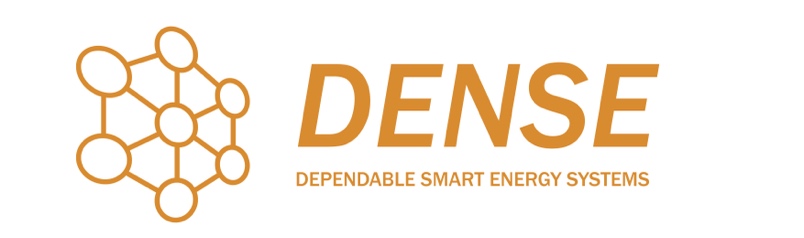 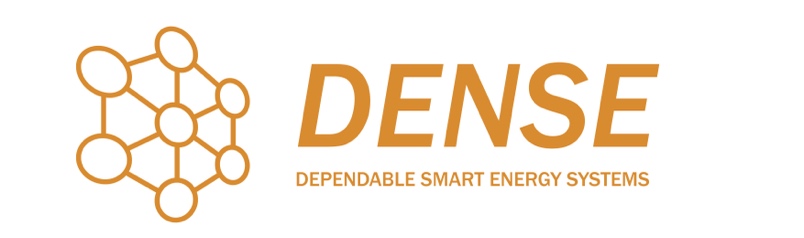 Curriculum Vitae Personal and contact details Surname	First nameDate and place of Birth Researcher ID, if applicable (e.g. ORCID, Researcher ID)Date of the CV Education/Degrees Date of awarding of the degree certificate (from day/month/year- to day/month/year)Research discipline Degree titleName of the educational institution and faculty/department Country where the degree was completedMajor subjects of study/degree programmeScoreSupervisor/tutor name and contact detailsOther Education, qualifications and/or supplementary trainingDates of completion (from day/month/year- to day/month/year)Name of the certificate/diplomaName of the provider of the education or training (name and locality) with contact detailsMain subjects or modules of studyScoreCurrent employment, if anyStart date of employment (from day/month/year- to current)Job titleEmployer name, contact details and place of work (if the work is part-time, this should be stated)Short description of your role and main responsibilitiesPrevious work experience Start date of employment (from day/month/year- to current)Job titleEmployer name, contact details and place of work (if the work was part-time, this should be stated)Short description of your role and main responsibilities:Career /study breaks (if any)        G) Language skills Any scientific publications or published book? Communication skills (for example:  talks/presentations to a technical/non-technical audience)Organisational/managerial/Team leadership skills Any international experience, including presentations at international conferences, or any other mobility period Prizes/awards or other societal merits and honours (if any)Methods, software, infrastructures, materials, guides and tools developed or published (if any)Your academic/training and working results in comparison to the chosen projectDates (from-to)day/month/yearReason Mother tongueOther language(s)UNDERSTANDING UNDERSTANDING SPEAKING SPEAKING WRITING Other language(s)Listening Reading Spoken interaction Spoken production 